Snart åker vi i väg till Jönköping och TYR Diving (27-29/5-2011)…Resa: Vi åker till Jönköping fredagen den 27 maj. Tåget avgår klockan 12.29. Vi samlas i vänthallen på Lunds station klockan 12.10. Vi är hemma i Lund igen på söndagen klockan 19.40 (tåget avgår 17.10 från Jönköping)Boende och mat: Vi kommer att sova på en skola som ligger 300 meter från badhuset. Där kommer vi också att äta våra frukostar. Resterande måltider äter vi på en restaurang som ligger både nära badet och nära skolan.  Kostnad; 1250 kr ska betalas in till SK Poseidon PG 434635-9 senast torsdagen den 26/5. Kom ihåg att ange vem och vad betalningen gäller för! Kom särskilt ihåg att packa ner:luftmadrass/liggunderlag och sängkläderlunch och fika för fredagen så man klarar sig till kvällsmaten badkläder (gärna flera ombyten), uppvärmningskläder, Poseidonkläder för de som har vattenflaskaombyteskläder hygienartiklarPacka badkläder och uppvärmningskläder överst så att det är lättåtkomligt. Tänk även på att barnen ska bära sin packning SJÄLV.Godis; får man gärna ha med sig, men i måttliga mängder. Eftersom vi åker iväg för att tävla får man bara äta godis när tränarna säger att det är okej.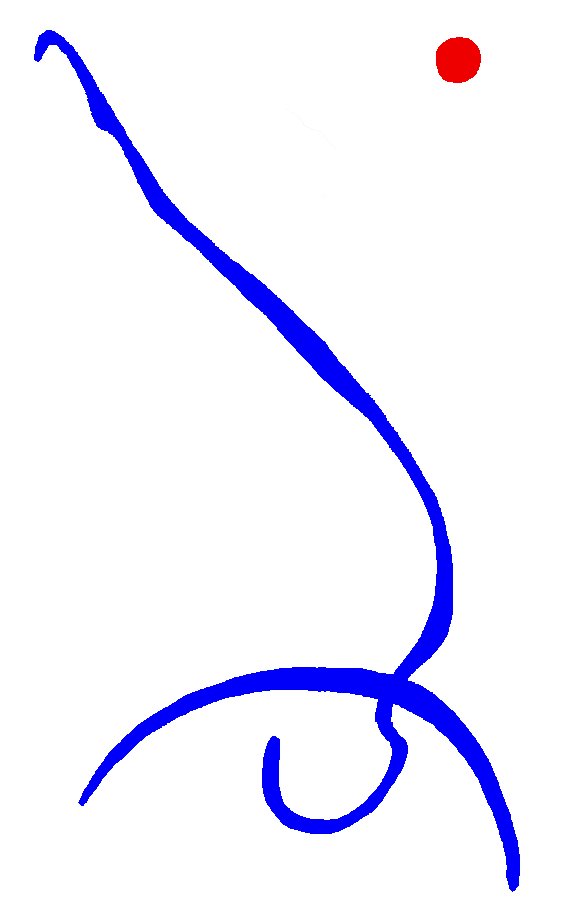 Deltagare 
Ö-klassElias Aronsson-97 höga hoppMarcus Ekström-95 3m och höga hopp
Helena Ekström- 97 3m och höga hoppC-klassJohannes Persson- 98 1m och 3mArvid Strömbeck- 98 1m och 3m 
Ylva Fröjd-99 1m Josefine Persson-99 1m 
Ida Andersson- 99 1m och 3mD-klass
Rakel Jonasson -00 1m och 3mSimon Bengtsson -00 1m 
Linnéa Åkesson-00 1m och 3mNybörjare yAlma Kjölstad -00 1m och 3m 
Salka Gudbrandsdottir-02 1m och 3mErik Ekenstierna-03 1m och 3m 
Tilda Hjalmarsson -02 1m och 3mEmbla Hjalmarsson-02 1m och 3mTova Mårtensson-02 1m och 3mTindra Cederved -01 1m och 3mSimon Gustavsson-00 1m och 3mNybörjare äMagna Gudbrandsdottir-99 1m och 3mKirill Zakharov-92 1m och 3mMalin Fröjd-99 1m och 3m Medföljande TränareSanna Wallertoft 0766-32 75 04Elin BladMaja GreenLouise Larmark Frågor: Har ni några frågor vänd er till Sanna, sanna.wallertoft@skposeidon.se Mat allergier? Meddela Sanna snarast!  